+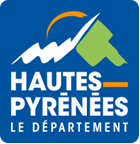 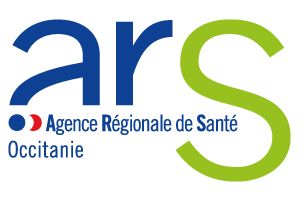 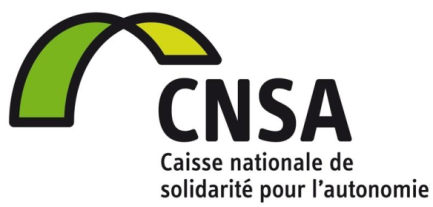 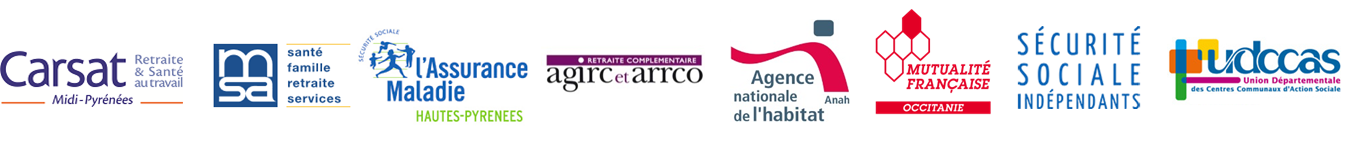 CONFERENCE DES FINANCEURS DE LA PREVENTION DE LA PERTE D’AUTONOMIE DU DEPARTEMENT DES HAUTES PYRENEESDossier de candidaturesAppel à projets 2022 pour les actions collectives de prévention à l’attention des personnes âgées de plus de 60 ans et de leurs aidantsCALENDRIER :Publication de l’appel à projet : 13 décembre 2022Date limite de dépôt des candidatures : 28 janvier 2022 à 12hNotification de la CFPPA : avril 2022DEPOT DU DOSSIERLe dossier peut-être téléchargé sur le site internet du Conseil Départemental : http://www.hautespyrenees.fr/INSTRUCTIONSUn seul dépôt de dossier de candidature par structure mais un porteur peut déposer plusieurs demandes de projets à l’aide des fiches projet.Le format pour compléter le dossier de candidature et la ou les fiche(s) projet doit être respecté. Le porteur, s’il le juge nécessaire pour expliquer, argumenter son action, peut ajouter une note complémentaire sur papier libre. Pour faciliter la saisie des cases à cocher (clic droit sur la case) ainsi que des espaces de textes sont matérialisés (Le document a été élaboré sous Word Windows 7)Des instructions sont indiquées pour compléter certaines cellules, merci de les respecter. Les dossiers incomplets et déposés hors délais ne seront pas examinés et seront retournés au motif d’irrecevabilité.PIECES A JOINDRE En fonction de votre situation merci de cocher la ou les cases (clic droit sur la case) des documents à joindre  Documents à joindre pour tous les porteurs  Dossier de candidature complété   Fiche(s) projet (s) pour chaque action  - Indiquer le nombre de fiche action :   Rapport moral et d’activité de l’année précédente  Compte de résultat et bilan financier de l’exercice précédent        Compte-rendu de la dernière assemblée générale  Justificatifs des compétences professionnelles des intervenants  Le / les devis (achats ; prestations…)  Autres (ex : note de présentation complémentaire :   En cas de 1ère demande ou de changement de situation :   Statuts de l’association / Extrait de Kbis  Relevé d’identité bancaireLE CANDIDAT * Indiquer les coordonnées d’un seul référent. Il sera, pour votre structure, l’interlocuteur avec les services du Département.DECLARATION SUR L’HONNEUR  Si le signataire n’est pas le représentant statutaire ou légal de la structure, joindre le pouvoir ou mandat (portant les 2 signatures – celle du représentant légal et de celle de la personne qui va le représenter) lui permettant d’engager celle-ci. Je soussigné(e) (nom et prénom) : représentant(e) légal(e) de l’organisme : - certifie que l’organisme est régulièrement déclaré ; - certifie que l’organisme est en règle au regard de l’ensemble des déclarations sociales et fiscales ainsi que des cotisations et paiements correspondants ; - certifie exactes et sincères les informations du présent dossier, notamment la mention de l’ensemble des demandes de subventions déposées auprès d’autres financeurs publics ainsi que l’approbation du budget par les instances statutaires ; - demande une / des subvention(s) pour la/les action(s) suivante(s) :- subvention(s) à verser au compte bancaire de l’organisme : Nom du titulaire du compte : Banque : Domiciliation : Fait, le                                                                à Signature AttentionToute fausse déclaration est passible de peines d’emprisonnement et d’amendes prévues par les articles 441-6 et 441-7 du code pénal. Le droit d’accès aux informations prévues par la loi n°78-17 du 6 janvier 1978 relative à l’informatique, aux fichiers et aux libertés s’exerce auprès du service ou de l’établissement auprès duquel vous avez déposé votre dossier.La Structure PorteuseLa Structure PorteuseNomSigleStatut juridiqueN° SIRETActivités principales réaliséesAdresse du siège socialTéléphoneCourrielCoordonnées du représentant légalCoordonnées du représentant légalCoordonnées du référentCoordonnées du référentNom et Prénom Nom et PrénomFonctionFonctionTéléphoneTéléphoneCourrielCourrielIntitulé des actions présentées :   Nouveau projet   Renouvellement   Nouveau projet   Renouvellement   Nouveau projet   Renouvellement   Nouveau projet   Renouvellement   Nouveau projet   RenouvellementIntitulé des actions :Montant demandé:€€€€€Code banqueCode guichetNuméro de compte Clé RIB